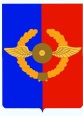 Российская ФедерацияИркутская областьУсольское районное муниципальное образованиеА Д М И Н И С Т Р А Ц И ЯГородского поселенияСреднинского муниципального образованияП О С Т А Н О В Л Е Н И ЕОт 22.05.2017г                                п. Средний                                          №37О внесении изменений в Постановление от 18.04.2014г. №31 «Об утверждении Правил работы с обезличенными данными, Перечня информационных систем  и Перечня должностей в администрации городского поселения Среднинского муниципального образования, ответственных за проведение мероприятий по обезличиванию обрабатываемых персональных данных»       В целях обеспечения защиты персональных данных в администрации городского поселения Среднинского муниципального образования, в соответствии с федеральными законами от 02.03.2007г. №25-ФЗ "О муниципальной службе в Российской Федерации" и от 27.07.2006г. №152-ФЗ "О персональных данных", постановлением Правительства Российской Федерации от 21.03.2012г. №211 "Об утверждении Перечня мер, направленных на обеспечение выполнения обязанностей, предусмотренных Федеральным законом "О персональных данных" и принятыми в соответствии с ним нормативными правовыми актами, операторами, являющимися государственными или муниципальными органами", на основании ст.ст.23, 47 Устава городского поселения Среднинского муниципального образования, Администрация городского поселения Среднинского муниципального образования     П О С Т А Н О В Л Я Е Т:1. Внести в постановление от 18.04.2014г. №31 «Об утверждении Правил работы с обезличенными данными в администрации городского поселения Среднинского муниципального образования» следующие изменения:.2.Приложение №2 Перечня информационных систем персональных данных в администрации городского поселения Среднинского муниципального образования дополнить пунктами следующего содержания:«2.5.Электронный бюджет 2.6.ГАС Управление  2.7.Сбербанк бизнес Онлайн  2.8.ГИС ГМП  2.9.ЭТП Сбербанк –АСТ  2.10.ПО АИМ МО  2.11.ГИС ЖКХ  2.12.ФИАС  2.13.ИСЕА  2.14.Система межведомственного взаимодействия SMART-ROUTE».3.В Приложение 3 Перечня должностей в администрации городского поселения Среднинского муниципального образования, ответственных за проведение мероприятий по обезличиванию обрабатываемых персональных данных, внести следующие изменения:3.1.«заместитель главы администрации» читать «заместитель главы муниципального образования»;3.2.«главный специалист по экономической политике» читать «главный специалист по экономической политике – контрактный управляющий»;3.3.дополнить текстом  следующего содержания:ведущий специалист по благоустройству и землепользованию;ведущий специалист по социальным вопросам.4. Специалисту-делопроизводителю Сопленковой О.А, опубликовать данное постановление в средствах массовой информации и разместить на официальном сайте в сети Интернет.5.Контроль за исполнением данного постановления оставляю за собой.6.Настоящее постановление вступает в силу с даты его подписания.       Глава городского поселенияСреднинского муниципального образования                         В.Д.Барчуков